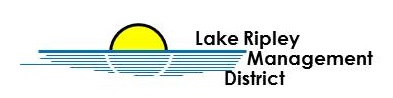 Lake Ripley Management District Weed Harvesting Oversight Committee Committee MeetingSeptember 15, 2021, 1:00 PMN4450 County Road ACambridge, Wisconsin, 53523Agenda Call to Order and Roll Call Public Comment Approve Minutes of June 16, 2021 Committee meetingNew BusinessPerform a visual inspection of the lake plant growthOld BusinessDiscussion and possible action on protocol sheet for harvestersAdjournment Note: Public Comment will be taken at discretion of District Chair  Original posted at Hering’s Lake Ripley Inn, Lake Ripley Café, Oakland Town Hall on September 13, 2021.  Posted to the Lake Ripley Management District website (www.lakeripley.org).